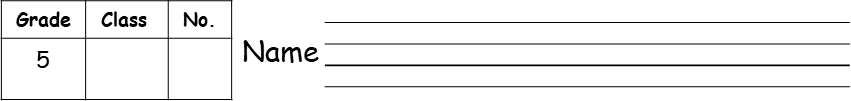 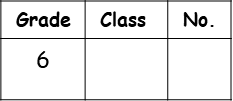 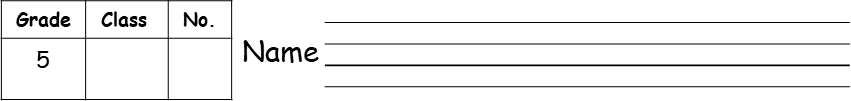 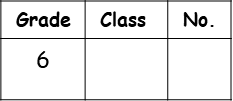 ●毎時間の振り返り●単元の振り返り★単元のゴール★家族に自分の将来の夢を知ってもらうため，就きたい職業やしたいことを伝えることができる。　　　　　　　　　Date時間本時の目標Today’s goal達成度（○を付ける）できたことや新しく知ったこと，次にがんばりたいことなど／1いろいろな職業の言い方を知ろう。A    B    C   ／2いろいろな職業の言い方を知ろう。A    B    C   ／3自分が将来就きたい職業をペアで伝え合おう。A    B    C   ／4将来その職業に就きたい理由をペアで伝え合おう。A    B    C   ／5将来就きたい職業をクラスのみんなに尋ね合おう。A    B    C／6ポスターを作ってペアで将来の夢を発表しよう。A    B    C／7グループ内で将来の夢を発表しよう。A    B    C／8家族の前で将来の夢を発表しよう。A    B    C